Jouw leerling ‘Jonge Denker des Vaderlands’? 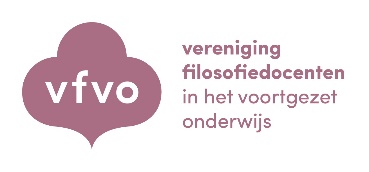 Stuur een filosofische column in!Waarde leden en sympathisanten, Wie worden de nieuwe Jonge Denkers des Vaderlands, naast de senior Denker des Vaderlands Marjan Slob? Deze brief is een oproep aan alle filosofiedocenten in het voortgezet onderwijs van Nederland en België: Daag uw leerling uit tot het schrijven van een filosofische column! Het thema is Chaos. Lees hieronder de toelichting.De Jonge DenkersAl een aantal jaren breidt de community van Jonge Denkers zich uit. Onder leiding van de VFVO, uitgeverijen Lemniscaat en ISVW Uitgevers, Stichting Maand van de Filosofie en tijdschrift Filosofie Magazine brengen de Denkers verdieping in het maatschappelijke debat.Ook dit jaar gaan wij op zoek naar een selecte groep talentvolle (bovenbouw)leerlingen die in staat zijn een prikkelende column te schrijven en daarin vragen te stellen, na te denken en de actualiteit filosofisch te beschouwen. Vervolgens verschaffen de bovengenoemde organisaties een podium aan de Denkers om hun columns te publiceren en op te treden op diverse filosofische festivals, onder andere in de Maand van de Filosofie (april 2023). Bovendien zullen de Jonge Denkers door een deskundig filosoof (of een huidig Jonge Denker) worden getraind in het spreken voor een breed publiek. Net als Denker des Vaderlands is 'Jonge Denker' een eretitel die volgend schooljaar door zeven filosofieleerlingen gedragen zal worden. De wedstrijdWe roepen docenten op hun leerlingen uit te dagen tot het schrijven van een filosofische column (700 tot 1400 woorden) over het thema:Hoe moet er worden omgegaan met chaos?Onze moderne samenleving is gebaseerd op orde. We proberen chaos uit te bannen, maarmet de aanhoudende stroom crises lijkt de maatschappelijke chaos compleet. Van de crisis rond waarheid (post-truth), de klimaatcrisis en de vluchtelingencrisis tot aan geopolitieke crises en oorlog.Ook als individu kunnen we het gevoel hebben dat het leven ons ontglipt. Moeten we meer orde organiseren, in ons eigen leven, in de samenleving, opwereldschaal? Of moeten we meer ruimte geven aan chaos?Iedere docent mag (maximaal drie) talentvolle leerlingen een column laten insturen, mits prikkelend en origineel, goed geschreven en toegankelijk voor een breed publiek. Omdat wij de manier van presenteren als één van de criteria meewegen, dienen de leerlingen ook een pitch toe te sturen waarin hij of zij de column in 1 minuut samenvat. Een vakjury kiest de beste zeven columns en nodigt de schrijvers hiervan uit om deze voor te dragen op een avond die geheel gewijd zal zijn aan de Jonge Denkers, medio december in Amsterdam. Op die avond zullen de gekozen leerlingen hun columns voordragen en filosofische gesprekken voeren met elkaar. Na afloop worden de zeven leerlingen gehuldigd als de Jonge Denkers. Criteria voor de Jonge DenkersEen deskundige jury, samengesteld uit de wereld van onderwijs, filosofie, journalistiek en uitgeverij, zal bij het beoordelen van de columns en de mondelinge bijdragen op de volgende zeven criteria letten:Actueel: De Jonge Denker stelt filosofische (begin)vragen die relevant zijn voor de wereld van nu en schetst een heldere alledaagse context.Creatief: De Jonge Denker brengt nieuwe (speculatieve) ideeën en alternatieve hypotheses in en kan doordenken op de implicaties daarvan.Kritisch: De Jonge Denker gaat duidelijk in op argumenten op basis van heldere, consistente redeneringen.Presentatie: De Jonge Denker is talig en in stijl helder, gevat en overtuigend. Houding: De Jonge Denker heeft een actieve, open en luisterende houding waaruit interesse blijkt voor andere perspectieven.Begeleiding: De Jonge Denker kan een diepgaand gesprek voeren, zonder direct te oordelen over iemands standpunt.Vragen: De Jonge Denker helpt aannames en begrippen te verhelderen door voorbeelden aan te dragen en/of vragen te stellen (ook in reactie op anderen).Organiseer als docent je eigen voorrondeVanuit een rijke filosofische traditie leren we in het onderwijs met leerlingen na te denken over belangrijke vragen die op dit moment spelen. Om ideeën te onderzoeken en een eigen visie te ontwikkelen, oefenen we met hen in het schrijven van essays. We organiseren daarom ieder jaar de Nederlandse Filosofie Olympiade, zoals bekend, maar van een Jonge Denker des Vaderlands wordt méér gevraagd: hij of zij kan in een aantrekkelijke stijl een breed publiek aanspreken met kortere teksten en voordrachten. Zodoende stimuleert hij/zij dat er een diepgaand gesprek ontstaat in de samenleving.	Als filosofiedocent kun je de meest talentvolle leerlingen niet alleen zelf laten oefenen in filosofie (in het klaslokaal), maar ook vormen tot publieke denkers. Daartoe kun je op school, of misschien regionaal, een eigen voorronde organiseren en de columnwedstrijd als 'toetsmoment' opnemen in jouw Programma van Toetsing en Afsluiting (PTA). 	In de klas kun je meerdere keren aandacht besteden aan deze wedstrijd: niet alleen aan het einde van dit schooljaar, zodat enthousiaste leerlingen in de zomervakantie al meteen aan de slag kunnen, maar ook aan het begin van het nieuwe schooljaar. Leerlingen dienen hun filosofische column met pitch uiterlijk 30 oktober 2023 in te sturen naar: info@dejongedenkers.orgVoor vragen over de wedstrijd kun je een mail sturen naar hetzelfde mailadres. Informatie, updates en blogartikelen zijn vanaf heden te vinden op www.dejongedenkers.org.  Met bijzonder hartelijke groet,Floris Schleicherook namens Lemniscaat, Filosofie Magazine, ISVW, en Stichting Maand van de FilosofieHet bestuur van de VFVODesiree BerendsenBen BornebroekFloris SchleicherAnnemarieke RoelvinkWietske MullerYoram Stein